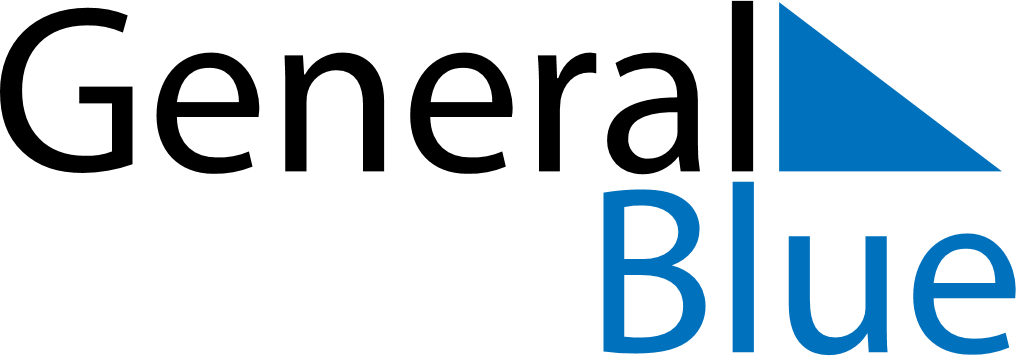 2027 – Q1Venezuela  2027 – Q1Venezuela  2027 – Q1Venezuela  2027 – Q1Venezuela  2027 – Q1Venezuela  JanuaryJanuaryJanuaryJanuaryJanuaryJanuaryJanuarySundayMondayTuesdayWednesdayThursdayFridaySaturday12345678910111213141516171819202122232425262728293031FebruaryFebruaryFebruaryFebruaryFebruaryFebruaryFebruarySundayMondayTuesdayWednesdayThursdayFridaySaturday12345678910111213141516171819202122232425262728MarchMarchMarchMarchMarchMarchMarchSundayMondayTuesdayWednesdayThursdayFridaySaturday12345678910111213141516171819202122232425262728293031Jan 1: New Year’s DayMar 28: Easter SundayJan 6: EpiphanyJan 15: Teacher’s DayFeb 8: CarnivalFeb 9: Shrove TuesdayMar 19: Saint JosephMar 22: Holy WeekMar 25: Maundy ThursdayMar 26: Good Friday